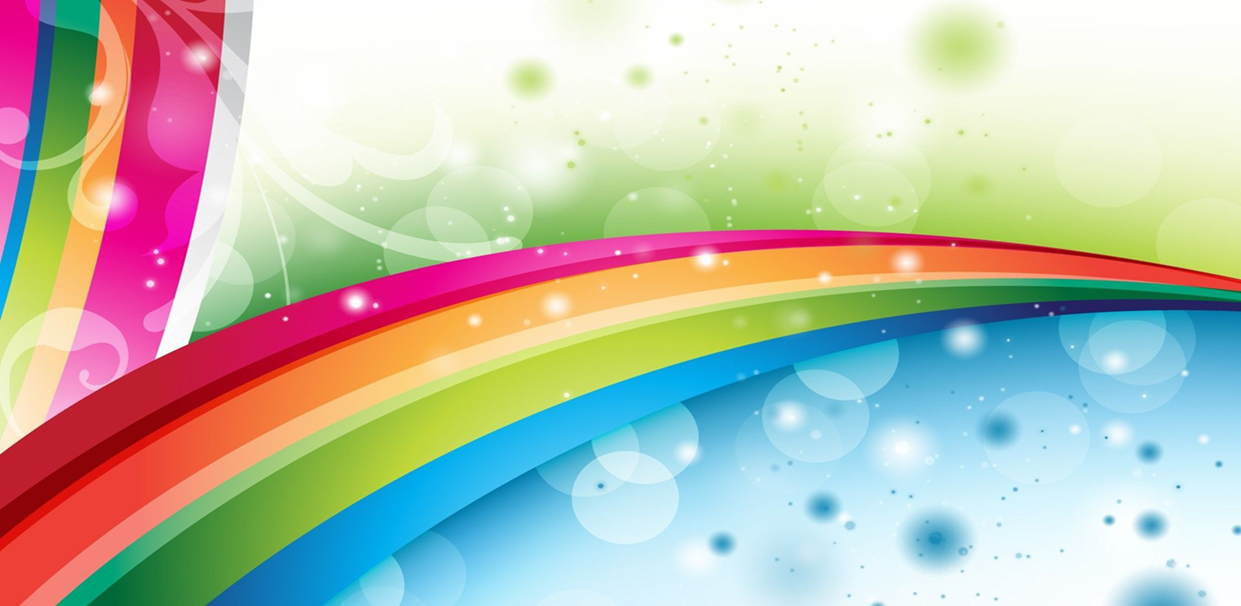 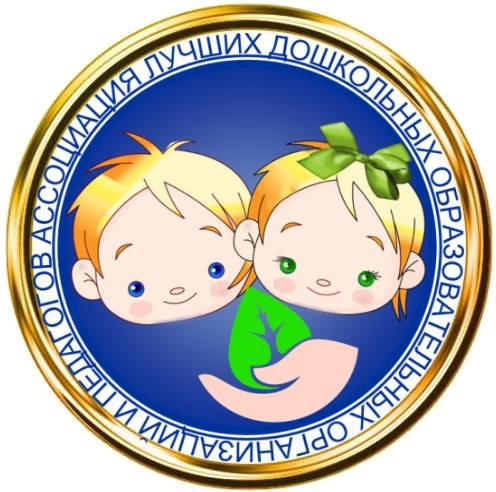 1Неждет Николов Неждет, 5 лет«Счастливое детство»Болгария, г. Тервел, ДЦ «Здравец»Ивелина Иванова ДимоваПобедитель2Юмюгюл Емилова Мариянова, 6 лет«Счастливое детство»Болгария, г. Тервел, ДЦ «Здравец»Дилияна Колева ВеликоваПобедитель3Аслан Дестан Али, 5 лет«Счастливое детство»Болгария, г. Тервел, ДЦ «Здравец»Дилияна Колева ВеликоваПобедитель4Мюлкие Тефик Сали, 5 лет«Счастливое детство»Болгария, г. Тервел, ДЦ «Здравец»Добринка Стоянова ЦоневаПобедитель5Стефан Ангелов Митков, 6 лет«Счастливое детство»Болгария, г. Тервел, ДЦ «Здравец»Дилияна Колева ВеликоваПобедитель1             Шубина Яна,  4 года1             Шубина Яна,  4 года«Счастливое детство»ГБОУ Школа № 1474Реут Елена ВикторовнаПобедитель2Петров Марк, 4,5 года «ДИЗАЙН ИГРУШЕК»ГБОУ школа № 1474Артамонова Наталья ВладимировнаПобедитель3Алкасов Александр, 5 лет«Счастливое детство»«ДИЗАЙН ИГРУШЕК»«По страницам любимых сказок»«По странам и континентам»ГБОУ Школа 1474 ОДП-6, г. МоскваЗеленко Оксана Васильевна,  Артышук Жанна ДмитриевнаПобедитель4Кривоноженкова Вероника, 6 летСчастливое детствоДмитроченко Оксана Николаевна, г. Москва ГБОУ «Школа №1474» , ОДП 7(2)Победитель5Антоненко Лиза, 6 летДизайн игрушекМагарламова Мария НиколаевнаГосударственное Бюджетное Общеобразовательное Учреждение школа 1474 г. Москва ОДП 7/2Победитель6Булатов Дэниял, 6 лет«По странам и континентам»«Счастливое детство»Магарламова Мария НиколаевнаГосударственное Бюджетное Общеобразовательное Учреждение школа 1474 г. Москва ОДП 7/2Победитель7Ренгач София,   6 лет«По страницам любимых сказок»ГБОУ Школа №1474, Г. МоскваДемченко Жанна Евгеньевна Победитель8Савин Сергей, 7 летСчастливое детствоГБОУ Школа №1474 ОДП9, г. Москва Кобленкова Ирина Андреевна Победитель9Шаталова Арина, 5 летСчастливое детствоШкола 1590 ДО, г. МоскваЛеонтьева Лариса ВладимировнаПобедитель10Соколова Анна, 6 летСчастливое детствоШкола 1590 ДО, г. МоскваЛеонтьева Лариса ВладимировнаПобедитель11Авдеева Дарья, 7 летСчастливое детствоШкола 1590 ДО, г. МоскваЛеонтьева Лариса ВладимировнаПобедитель12Ахмеджанова София, 5 летСчастливое детствоШкола 1590 ДОГ. МоскваЛеонтьева Лариса ВладимировнаПобедитель13Гурьянов Евгений, 7 летСчастливое детствоШкола 1590 ДО,Г. МоскваЛеонтьева Лариса ВладимировнаПобедитель14Неелова Майя, 5 летСчастливое детствоШкола 1590 ДО,Г. МоскваЛеонтьева Лариса ВладимировнаПобедитель15Налич ВасилисаДизайн игрушекГутрова Мария АлександровнаГБОУ № 1474,Г. МоскваПобедитель16Налич Владимир 4 годаДизайн игрушекГутрова Мария АлександровнаГБОУ № 1474,Г. МоскваПобедитель17Георгинова Анастасия, 6 лет«По страницам любимых сказок»ГБОУ Школа в Капотне,г. Москва,Турмасова Ирина Владимировна,Победитель18Фролова Дарья, 5 летСчастливое детствоМишина   Марина  АлександровнаПобедитель19Дудник Валерия, 7лет«По странам и континентам»ГБОУ Школа№1474,Г. МоскваАдушкина Ольга ВикторовнаПобедитель20Минковская Лиза, 7 лет"Я - дизайнер новой игрушки"Счастливое детствоГБОУ Школа№1474,Г. МоскваСемина Екатерина Александровна, Победитель21Бокачёва Василиса, 4 годаСчастливое детствоГБОУ Школа №1474 ОДП 7Дубовикова Любовь ФеодосьевнаПобедитель22Шапорова Василиса, 5, 5 лет«Как прекрасен этот мир!» ГБОУ Школа №1474 Савина Ирина ВасильевнаПобедитель23Луцевич Алиса. 6 лет«По страницам любимых сказок»ГБОУ Школа №1474 Савина Ирина Васильевна, воспитательПобедитель24Савельева Василиса, 6 летСчастливое детствоШарабанова Юлия НиколаевнаГБОУ Школа №1474Победитель25Пантин Алексей, 6 лет«По странам и континентам»Евдокимова Елена Юрьевна, воспитательГБОУ Школа в Капотне Победитель26Ванина Василиса, 5 лет«По странам и континентам»ДОО ГБОУ Школа в КапотнеЕвдокимова Елена Юрьевна, Победитель27Шустова Мария, 6 летСчастливое детствоПронина Елена Леонидовна,ГБОУ школа №1474 ОДП-6Победитель28Есипенко Виктория 5,5 годаКак прекрасен этот мир МБДОУ Школа 1474, Мадмуратова Наталия Василиевна, Победитель29Чумакова Софья, 6 лет«По страницам любимых сказок»Хисямова Юлдуз Хайрулловна, ГБОУ Школа в КапотнеПобедитель30Усольцев Егор, 6 лет«По страницам любимых сказок»Хисямова Юлдуз Хайрулловна, ГБОУ Школа в КапотнеПобедитель31Ситникова Валерия, 5 лет«По страницам любимых сказок»Хисямова Юлдуз Хайрулловна, ГБОУ Школа в КапотнеПобедитель32Фокина Полина, 6.6 лет                       Счастливое детствоСемина Екатерина Александровна,    "Школа № 1474"Победитель33Яковлев Григорий, 5 лет«Как прекрасен этот мир!»Ячменева Ирина Валерьевна, воспитатель"Школа № 1474"Победитель34Яковлев Андрей, 5 лет«Как прекрасен этот мир!»Ячменева Ирина Валерьевна, воспитатель"Школа № 1474"Победитель34Липунов Иван, 6 лет«Как прекрасен этот мир!»Турасова С.С, воспитатель"Школа № 1474"Победитель35Никитина Настя, 6 лет«По страницам любимых сказок»Турасова С.С, воспитатель"Школа № 1474"Победитель36Лапшина Софья, 7 летСчастливое детствоСемикова В.Ю. "Школа № 1474"Победитель37Анастасия Пинто Прайа, 7 лет«Как прекрасен этот мир!»Семикова В.Ю. Школа № 1474"Победитель38Пономарева Ярослава, 5 лет«Как прекрасен этот мир!»Денисова Екатерина Валериевна, "Школа № 1474"Победитель39Макаров Сергей, 6 лет«Как прекрасен этот мир!»Савина Ирина Васильевна, "Школа № 1474"Победитель40Мансурова Оля, 6 лет«Как прекрасен этот мир!»Шарабанова Юлия Николаевна "Школа № 1474"Победитель41Волков Светослав, 5 лет«Счастливое детство»«По странам и континентам»«Как прекрасен этот мир!»Зеленко О.В., воспитатель"Школа № 1474" ОДП 6Победитель42Горбатова Анастасия, 5 лет«Как прекрасен этот мир!»г. Москва, ГБОУ «Школа№1474» Дошкольное отделение.  Алимова Евгения Александровна Победитель43Савостин Михаил,  5лет 11мес.«Счастливое детство»Коновалова Светлана Геннадьевна,"Школа № 1474"Победитель44Конюхова Василиса, 6 летДизайн игрушекКоновалова Светлана Геннадьевна,"Школа № 1474"Победитель45Петров Марк, 4,5 года «ДИЗАЙН ИГРУШЕК»ГБОУ школа № 1474Артамонова Наталья ВладимировнаПобедитель46Рогожин Сергей, 4,5 года «ДИЗАЙН ИГРУШЕК»ГБОУ школа № 1474 Петрова Мария ФилипповнаПобедитель47Козеева Ульяна, 4 года  «Счастливое детство»ГБОУ «Школа №1474», Шаманина О. А.Победитель48Тимакова Юля, 5 летПо страницам любимых сказокГБОУ «Школа №1474», Шаманина О. А.Победитель49Трантрова Виктория, 4 годаПо страницам любимых сказокГБОУ «Школа №1474», Шаманина О. А.Победитель50Завьялов Дима, 6 лет«ДИЗАЙН ИГРУШЕК»ГБОУ «Школа №1474», Бабакова Наталия НиколаевнаПобедитель51Ляпина Настя, 6 лет«ДИЗАЙН ИГРУШЕК»ГБОУ «Школа №1474», Бабакова Наталия НиколаевнаПобедитель52Стасевич Виктория, 5 лет«Как прекрасен этот мир».ГБОУ Школа № 1474 по адресу: ул. Зеленоградская, дом 23, корпус 2Мегера Елена Анатольевна: Победитель53Зощенко Ярослав, 5 летСчастливое детствоМарина Елена АлександровнаГБОУ Школа № 1474 Победитель54Зеленова Алиса,5 летПо страницам любимых сказокШаманина Ольга Анатольевна,ГБОУ «Школа №1474» ОДП 11/2Онежская , 53А.Победитель55Петухов Артём, 6 летКак прекрасен этот мирГБОУ «Школа»1474/5 , г. Москва,Стручкова Оксана Викторовна, Победитель56Лысяк ЛиляПо страницам любимых сказокГБОУ Школа № 1474 по адресу: ул. Зеленоградская, дом 23, корпус 2Мегера Елена АнатольевнаПобедитель57Колотухин Лев, 6 летПо страницам любимых сказокГБОУ Школа № 1474Никитина Алёна Валерьевна.Победитель58Зуева Виктория, 4,5 г.Дизайн игрушекПетрова Мария Филипповна, воспитатель ДО ГБОУ школа № 1474_ г. МосквыПобедитель59Фролов Андрей, 5 лет«Счастливое детство»Зеленко Оксана ВасильевнаШкола 1474 Группа 58 (9-30)Победитель60София Гердт, 6 летСчастливое детство.ГБОУ Школа 1474Власенко Татьяна ВикторовнаПобедитель61Половинко Варвара, 6 летКак прекрасен этот мир!По страницам любимых сказокДизайн игрушекПо странам и континентамГБОУ Школа 1474, Петрозаводская 14Воспитатель Журба Мэдинэ ЗакировнаПобедитель62Казакова Даша, 5 лет«Счастливое детство»ГБОУ Школа 1474, Петрозаводская 14Воспитатель Журба Мэдинэ ЗакировнаПобедитель63Борисова Ульяна, 4 г.«Счастливое детство»Петрова Лидия Игоревна, воспитатель ГБОУ Школа 1474Победитель64Лядовская Ксения (5,9)По страницам любимых сказокМБДОУ Школа №1474Будяк  Татьяна ВячеславнаПобедитель65Романченко Алиса, 5 лет«Счастливое детство»Епихина Екатерина ЮрьевнаПобедитель66Спивак Лея, 6 летГБОУ г. Москвы «Школа № 1474»Воронина Надежда Александровнa Победитель67Крылова Ирина, 5 лет«По страницам любимых сказок»ГБОУ г. Москвы «Школа № 1474»Воронина Надежда Александровнa Победитель68Иванова Ульяна, 6 летКак прекрасен этот мирГБОУ г. Москвы «Школа № 1474»Воронина Надежда Александровнa Победитель69Сафонова Алиса, 5 летПо страницам любимых сказокГБОУ г. Москвы «Школа № 1474»Воронина Надежда Александровнa Победитель70Филаткин Матвей, 5 лет«По странам и континентам»ГБОУ г. Москвы «Школа № 1474»Воронина Надежда Александровнa Победитель71Рындина Полина, 5 летПо страницам любимых сказокВеретехина Ирина Владимировна ГБОУ г. Москвы «Школа № 1474»Победитель72Волкова  Вероника, 7 лет«По страницам любимых сказок»Шаманина Ольга АнатольевнаГБОУ г. Москвы «Школа № 1474»Победитель73Бугакова Анисья, 6 лет«По страницам любимых сказок»ГБОУ Школа № 1474Г. МоскваВяткина Лиля НиколаевнаПобедитель74Иванов Кирилл, 6 летКак прекрасен этот мир!ГБОУ Школа № 1474МоскваВяткина Лиля НиколаевнаПобедитель75Иванченко Гордей, 4 года «Счастливое детство»ГБОУ Школа № 1474Чемоданова Ольга ВалентиновнаПобедитель76Фатеркина Ника, 5 лет«По страницам любимых сказок»ГБОУ Школа № 1474Реут Елена ВикторовнаПобедитель77Савельев Арсений, 6 летСчастливое детствоМБДОУ детский сад №16 «Самолётик»Халилуллова Наталья Владимировна. Победитель78Савельева Анфиса, 4 годаСчастливое детствоГюльмагомедова Наида Князевна,  Иванова Светлана Александровна, ДОО МДОУ №16 «Самолётик» г. Люберцы, МОЛауреат79Ковтуновский Кирилл, 6 лет«По странам и континентам»Гюльмагомедова Наида Князевна,  Гафурова Айгюль Ансаровна,  ДОО МДОУ №16 «Самолётик» г. Люберцы, МОПобедитель80Погорелова Екатерина, 7 лет«Как прекрасен этот мир!»Гюльмагомедова Наида Князевна,  Гафурова Айгюль Ансаровна,  ДОО МДОУ №16 «Самолётик» г. Люберцы, МОПобедитель81Кудисова Александра, 7 лет«По страницам любимых сказок»Гюльмагомедова Наида Князевна,  Гафурова Айгюль Ансаровна,  воспитательМДОУ №16 «Самолётик» г. Люберцы, МОПобедитель82Мереуца Дарья, 7 лет«По страницам любимых сказок»Гюльмагомедова Наида Князевна,  Гафурова Айгюль Ансаровна,  Иванова Светлана Александровна ДОО МДОУ №16 «Самолётик» г. Люберцы, МОПобедитель83Киселёва Олеся, 4 года«По страницам любимых сказок»Гюльмагомедова Наида Князевна,  Иванова Светлана Александровна, ДОО МДОУ №16 «Самолётик» г. Люберцы, МО Победитель84Громыко София, 4 года  «По страницам любимых сказок»Гюльмагомедова Наида Князевна,  Иванова Светлана Александровна,  ДОО МДОУ №16 «Самолётик» г. Люберцы, МОПобедитель85Лазарева София, 6 лет«Дизайн игрушек»Халиллулова Наталья Владимировна, МБДОУ детский сад №16 «Самолётик»Победитель86Данилушкина Валерия,6 лет«Как прекрасен этот мир!»Халиллулова Наталья Владимировна, МБДОУ детский сад №16 «Самолётик»Победитель87Антонова Ксения, 6 лет Халиллулова Наталья Владимировна, МБДОУ детский сад №16 «Самолётик»Победитель88Соловей Вика, 5 летПо страницам любимых сказокМДОУ №16 "Самолётик"Г. ЛюберцыЧерная Наталия АнатольевнаПобедитель89Нестеренко Александр, 5 летПо странам и континентамМДОУ №16 "Самолётик"Г. ЛюберцыЧерная Наталия АнатольевнаПобедитель90Бурыкина Рита, 6 лет«По страницам любимых сказок»МДОУ №16 "Самолётик"Г. ЛюберцыЧерная Наталия АнатольевнаПобедитель91Волосникова Лиза, 5 лет«По страницам любимых сказок»МДОУ №16 "Самолётик"Г. ЛюберцыЧерная Наталия АнатольевнаПобедитель92Прусак Тоня, 5 летСчастливое детствоМДОУ №16 "Самолётик"Г. ЛюберцыЧерная Наталия АнатольевнаПобедитель93Колева Валерия, 5 летДизайн игрушекМДОУ №16 "Самолётик"Г. ЛюберцыЧерная Наталия АнатольевнаПобедитель94Сафарова Сафия, 5 летСчастливое детствоМДОУ №16 "Самолётик"Г. ЛюберцыЧерная Наталия АнатольевнаПобедитель95Ионова Кристина, 5 летДизайн игрушекМДОУ №16 "Самолётик"Г. ЛюберцыЧерная Наталия АнатольевнаПобедитель96Абдусаматова  Амани, 4,10 годаСчастливое детствоМАДОУ «Образовательный центр «Успех»,  г. Троицк города МосквыГаджибалаева Эльвира ГаджибалаевнаПобедитель97Николаева Света, 4 годаСчастливое детствоМАДОУ «Образовательный центр «Успех»,  г. Троицк города МосквыДанильчук  Яна ВладимировнаПобедитель98Коваленко Матвей, 4 годаСчастливое детствоМАДОУ «Образовательный центр «Успех»,  г. Троицк города МосквыДанильчук Яна ВладимировнаПобедитель99Чернышов Демид, 5 летСчастливое детствоМАДОУ «Образовательный центр «Успех», г. Троицк города МосквыРазуваева Алла Александровна,Лаппо Валентина Константиновна, Лауреат100Новак Нина, 4 годаДизайн игрушекМАДОУ «Образовательный центр «Успех»,  г. Троицк города МосквыДятлова Владлена ЮрьевнаПобедитель101Антонова Ева,  7 лет«По страницам любимых сказок»Муниципальное автономное дошкольное образовательное учреждение №22 «Золотая рыбка» города Дубны Московской области  Ярлыкова Любовь Юрьевна,Победитель102Василиса Иванова, 4 годаСчастливое детствоДОУ №11 «Созвездие» города Дубны Московской областиГудкова Ирина Игоревна, Победитель103Лущенкова Ирина, 5 лет«По страницам любимых сказок»Муниципальное автономное дошкольное образовательноеучреждение №22 «Золотая рыбка» города Дубны Московской областиРазаева Елена Анатольевна,Лауреат  104Сидоренко Мария, 7 лет«По страницам любимых сказок»Муниципальное автономное дошкольное образовательноеучреждение №22 «Золотая рыбка» города Дубны Московской областиКожевникова Наталья Анатольевна, Ярлыкова Любовь Юрьевна Победитель105Косицына Карина, 7 летКак прекрасен этот мир!Шлебова Ирина Вадимовна, воспитатель ДОУ №14 «Сказка» города Дубны Московской областиПобедитель106Лиза Тюрина, 7 летКак прекрасен этот мир!Шлебова Ирина Вадимовна, воспитатель ДОУ №14 «Сказка» города Дубны Московской областиПобедитель107Петрова Варвара, 6 лет«По страницам любимых сказок»Дымова Елена Вячеславовна, Павлова Людмила ВладимировнаДОУ№11 «Созвездие»города Дубны Московской областиПобедитель108Гамолина Евгения, 7 летСчастливое детствоДОУ№11 «Созвездие»города Дубны Московской областиКоровина Ирина ВладимировнаПобедитель109Ефремов Фёдор, 7 лет«Счастливое детство»Телегина Елена Алексеевна, воспитательМуниципальное автономное дошкольное образовательное учреждение №5 «Радость» города Дубны Московской областиПобедитель110Кайфаджян Георгий, 5 лет«Как прекрасен этот мир!»Коннова Людмила Александровна, воспитательМуниципальное автономное дошкольное образовательное учреждение №5 «Радость» города Дубны Московской областиПобедитель111Науменко Александра,   5 лет«По страницам любимых сказок»Бобылева Дарья Вадимовна, мамаМуниципальное автономное дошкольное образовательное учреждение №5 «Радость» города Дубны Московской областиПобедитель112Савушкин Фёдор, 5 лет«По страницам любимых сказок»Бобылева Галина Михайловна, заместитель заведующего по ВМРМуниципальное автономное дошкольное образовательное учреждение №5 «Радость» города Дубны Московской областиПобедитель113Третьяк Варя, 5 лет«Дизайн игрушек»Баруздина Надежда Александровна, воспитательМуниципальное автономное дошкольное образовательное учреждение №5 «Радость» города Дубны Московской областиПобедитель114Кузьмин Данил, 7 лет«Счастливое детство»Федотова Ирина Анатольевна, воспитательМуниципальное автономное дошкольное образовательное учреждение №5 «Радость» города Дубны Московской областиПобедитель115Комарова Арина, 7 лет«Как прекрасен этот мир!»Земляницына Наталья Георгиевна   -    воспитательМуниципальное автономное дошкольное образовательное учреждение №3 «Лучик» г. Дубна Московская областьПобедитель116Гришин Артемий, 7 лет«По страницам любимых сказок»МДОУ центр развития ребенка – детский сад № 45 «Колосок», г. ПодольскПлемянникова Ольга Николаевна, заведующий МДОУПобедитель117Илюшин Михаил, 7 летСчастливое детствоМДОУ ЦРР-д/сад №45 «Колосок». г.о. ПодольскУхабова Светлана ЮрьевнаПобедитель118Воронцова Юлия, 4 годаКак прекрасен этот мир!МДОУ детский сад общеразвивающего вида №10 Московская обл. Г.о. ПодольскВасильева Лариса ВладиславовнаПобедитель119Кушнир Варвара, 6 лет«Как прекрасен этот мир!»Косарева Ольга Михайловна, Муниципальное дошкольное образовательное учреждение Детский сад комбинированного вида № 32 «Светлячок»Г. ПодольскПобедитель120Четкарёва Арина,  6 летПо страницам любимых сказокМДОУ ДСКВ №3 «Радуга», г.о. Подольск, М.О.Шандрикова Елена БорисовнаПобедитель121Фролова МарияСчастливое детствоМДОУ ДСКВ №3 «Радуга», г.о. Подольск, М.О.Шандрикова Елена БорисовнаПобедитель122Яковлева Арина, 4 годаСчастливое детствоМДОУ ЦРР детский сад № 45 «Колосок», Московская область, г. Подольск.Еловенко Светлана Николаевна, Победитель123Яковлева  Милана, 6 лет «ДИЗАЙН ИГРУШЕК»МДОУ центр  развития  ребенка – детский  сад № 45 «Колосок», г. Подольск, Федосова  Ольга  Алексеевна, Победитель124Рябченкова Василиса, 5 летПо страницам любимых сказокМуниципальное дошкольное образовательное учреждение детский сад комбинированного вида №8 «Теремок» г. ПодольскВащенко Елена ВладимировнаПобедитель125Юткин Кирилл, 5 лет«Счастливое детство»Бородинова Людмила Ивановна, воспитатель  Муниципальное дошкольное образовательное учреждение центр развития ребенка-детский сад № 15 «Медвежонок»г. ПодольскПобедитель126Фурсова Ева, 6 лет«Счастливое детство»Бородинова Людмила Ивановна, воспитатель  Муниципальное дошкольное образовательное учреждение центр развития ребенка-детский сад № 15 «Медвежонок»г. ПодольскПобедитель127Рамазанова Зарема, 6 лет«Счастливое детство»Бородинова Людмила Ивановна, воспитатель  Муниципальное дошкольное образовательное учреждение центр развития ребенка-детский сад № 15 «Медвежонок»г. ПодольскПобедитель128Жохова Варвара, 6 лет«Счастливое детство»Бородинова Людмила Ивановна, воспитатель  Муниципальное дошкольное образовательное учреждение центр развития ребенка-детский сад № 15 «Медвежонок», г. ПодольскПобедитель129Голикова София, 6 лет«По странам и континентам»Фролова Анна Сергеевна, учитель-дефектологДОО Муниципальное дошкольное образовательное учреждение детский сад комбинированного вида № 3 «Радуга», г. ПодольскПобедитель130Безруков Захар, 6 лет«Как прекрасен этот мир!»МДОУ детского сада №35 «Звёздочка»Московской области Г.о. Подольск  Безрукова Анастасия Сергеевна, Победитель130Татаринова Мария, 6 лет Счастливое детствоМДОУ детского сада №35 «Звёздочка»Московской области Г.о. Подольск  Безрукова Анастасия Сергеевна, Победитель131Ляпич Артём, 4 годаСчастливое детствоМДОУ детского сада №35 «Звёздочка»Московской области Г.о. Подольск  Безрукова Анастасия Сергеевна, Победитель132Калачёва Аня, 5 лет«По страницам любимых сказок»Ващенко Елена Владимировна, воспитатель Муниципальное дошкольное образовательное учреждение детский сад комбинированного вида №8 «Теремок» г.Подольск__Победитель133Комарова Ульяна, 5 лет«По страницам любимых сказок»Ващенко Елена Владимировна, воспитатель Муниципальное дошкольное образовательное учреждение детский сад комбинированного вида №8 «Теремок» г.ПодольскПобедитель134Малышев Яннис, 5 летПо странам и континентамВащенко Елена Владимировна, воспитатель Муниципальное дошкольное образовательное учреждение детский сад комбинированного вида №8 «Теремок» г.Подольск__Победитель135Тарасов Тимофей, 5 летКак прекрасен этот мир!Ващенко Елена Владимировна, воспитатель Муниципальное дошкольное образовательное учреждение детский сад комбинированного вида №8 «Теремок» г.ПодольскПобедитель136Фризен Таня, 6 летКак прекрасен этот мир!Ващенко Елена Владимировна, воспитатель Муниципальное дошкольное образовательное учреждение детский сад комбинированного вида №8 «Теремок» г.ПодольскПобедитель137Хромова Элина, 6 лет«Счастливое детство»Ващенко Елена Владимировна, воспитатель Муниципальное дошкольное образовательное учреждение детский сад комбинированного вида №8 «Теремок» г.ПодольскПобедитель138Шинакова Василиса, 6 лет«По страницам любимых сказок»Ващенко Елена Владимировна, воспитатель Муниципальное дошкольное образовательное учреждение детский сад комбинированного вида №8 «Теремок» г.ПодольскПобедитель139Джафарова Дарья 4,5 г.Дизайн игрушекМочалкина Светлана Александровна МБДОУ №6 «Колосок» с. Ходынино, Рязанская областьПобедитель140Гумени Паша,4 годаКак прекрасен этот мир!Чанкуева Наталья ВладимировнаМБДОУ «Детский сад № 6 «Колосок» с. ХодыниноПобедитель141Асланова София,5 летПо страницам любимых сказокФеоктистова Марина Борисовна, МБДОУ "Детский сад №6 «Колосок» с. Ходынино»Победитель142Липаткина Таисия, 5, 5 летСчастливое детствоКалмыкова Ольга НиколаевнаМБДОУ «Детский сад №6 «Колосок», с. ХодыниноПобедитель143Ерошкина София,4 годаКак прекрасен этот мир!Павлючик Тамара Николаевна, воспитательМБДОУ  «Детский сад №6 «Колосок» с. Ходынино»Победитель144Чухина Варвара, 4 года«Как прекрасен этот мир»МБДОУ «Детский сад №1» г. Муром, Гришина Светлана Константиновна, Победитель145Котлярова АнастасияСчастливое детствоМуниципальное бюджетное дошкольное образовательное  учреждение «Центр развития ребенка - детский сад №7» Воронежская областьг.Калач, Калачеевский районАстахова Наталья Ивановна Победитель146Кутовая Варвара, 7 лет«По страницам любимых сказок»Космачева Татьяна Александровна, воспитательМБДОУ детский сад №36 общеразвивающего вида г.ГолицыноПобедитель147Плахов Дмитрий, 4 годаДизайн игрушекМАДОУ «Радость» структурное подразделение №107, г. Нижний ТагилЛодусова Марина МихайловнаЛауреат148Алексеева Катя, 6 летПо страницам любимых сказокТиссен Ольга Викторовна,Муниципальное бюджетное дошкольное образовательное учреждение«Детский сад № 50 комбинированного вида» Ленинградская область, Гатчинский район, пгт Вырица.Победитель149Сергиенко Евгений, 7 летПо страницам любимых сказокМуниципальное  бюджетное дошкольное образовательное учреждение «Детский сад  №8 комбинированного вида» города ГатчиныУтешкалиева Елена Николаевна Победитель150Дарья Соколова, 6 лет«Как прекрасен этот мир!»Муниципальное  бюджетное дошкольное образовательное учреждение «Детский сад  №8 комбинированного вида» города ГатчиныУтешкалиева Елена Николаевна Победитель151Хойхина Василиса, 6 лет«По страницам любимых сказок»"ДЕТСКИЙ САД № 50 КОМБИНИРОВАННОГО ВИДА"(188380, Ленинградская область, Гатчинский район, городской поселок Вырица, улица Льва Толстого, 8)Нелюбина Виктория АндреевнаПобедитель152Воробьёва Валентина, 6 летПо страницам любимых сказокМБДОУ «Детский сад № 50 комбинированного вида», Ленинградская область, Гатчинский район, городской поселок ВырицаАнсон Татьяна НиколаевнаПобедитель153Ершов Лука, 4 г Как прекрасен этот мирМБОУ "Веревская СОШ (структурное подразделение - дошкольное отделение), Ленинградская область, Гатчинский район, д. Малое Верево.Васильева Ирина ЮрьевнаПобедитель154Кулакова Арина,  4 годаСчастливое детствоМБОУ «Веревская  Сош»;дошкольное подразделение, Ленинградская область, Гатчинский район, д. Малое Верево.Пархаева Латофат НасридиновнаПобедитель155Сергеева Виктория, 4 годаПо страницам любимых сказокМБДОУ «Детский сад №30 комбинированного вида» с. Рождествено, Гатчинского р-на, Ленинградской обл. Сиротова Ольга Анатольевна. Победитель156Валерия Михеева, 6 летКак прекрасен этот мирНадежда Анатольевна Вольмар воспитательМБДОУ «Детский сад №30 комбинированного вида»  с. Рождествено, Гатчинского р-на, Ленинградской обл.Победитель157Макеева Милана, 5 летКак прекрасен этот мирМихальчук Елена Игоревна, воспитательМБДОУ «Детский сад №2 комбинированного вида»Ленинградская область,Гатчинский район,д. СтаросиверскаяПобедитель158Законова Алиса, 6 лет«По странам и континентам»Михальчук Елена Игоревна, воспитательМБДОУ «Детский сад №2 комбинированного вида»Ленинградская область,Гатчинский район,д. СтаросиверскаяПобедитель159Лагвилава Майа, 4 года«Как прекрасен этот мир» Спиркова Елена Алексеевна Муниципальное бюджетное дошкольное образовательное учреждение «Детскийсад № 41 комбинированного вида»Ленинградская область, Гатчинский район,поселок ВойсковицыПобедитель160Лазовикова Маргарита, 4 года«Дизайн игрушек»Спиркова Елена Алексеевна Муниципальное бюджетное дошкольное образовательное учреждение «Детскийсад № 41 комбинированного вида»Ленинградская область,Гатчинский район,поселок ВойсковицыПобедитель161Хлебова Ева, 4 годаСчастливое детствоСпиркова Елена Алексеевна Муниципальное бюджетное дошкольное образовательное учреждение «Детскийсад № 41 комбинированного вида»Ленинградская область,Гатчинский район,поселок ВойсковицыПобедитель162Лубанец Алиса, 6 летКак прекрасен этот мирМуниципальное бюджетное дошкольное образовательное учреждение «Детский сад № 50 комбинированного вида», Ленинградская область,Гатчинский район, п. ВырицаСимонова Людмила АндреевнаПобедитель163Калиничева Эвелина, 6 летПо странам и континентамМБДОУ «ДЕТСКИЙ САД 42», г. Коммунар, Гатчинский р-он. Мицура Наталья СергеевнаПобедитель164Ефимов Стефан, 6 летПо странам и континентамМБДОУ «ДЕТСКИЙ САД 42», г. Коммунар, Гатчинский р-он.Мицура Наталья Сергеевна,Победитель165Кулакова ЕлизаветаПо страницам любимых сказокМБОУ «Веревская СОШ» (структурное подразделение – дошкольное отделение),Ленинградская область,Гатчинский район,д. Малое ВеревоИнтяпина Оксана ВячеславовнаПобедитель166Прокопчук Арсений, 6 летСчастливое детствоМБОУ "Детский сад № 8 комбинированного видагорода Гатчина" Ленинградской областиНикитина Ирина Викторовна,Ошлакова Валентина МихайловнаПобедитель167Серянкин Арсений, 4 годаПо страницам любимых сказок Цветкова Александра Николаевна МБОУ «Веревская СОШ»Ленинградская область,Гатчинский район, д. Малое ВеревоПобедитель168Зернов Захар, 4 годаДизайн игрушекЦветкова Александра Николаевна МБОУ «Веревская СОШ»Ленинградская область,Гатчинский район, д. Малое ВеревоПобедитель169Захарова Ксения, 7 лет«По страницам любимых сказок»Карташева Вера Борисовна Муниципальное бюджетное дошкольное образовательное учреждение «Детский сад № 30 комбинированного вида», Ленинградская область,Гатчинский район, д. БатовоПобедитель170Первушин Яромир, 5 лет«Счастливое детство»Мизерная Диана Владимировна, Муниципальное бюджетное дошкольное образовательное учреждение «Детский сад № 30 комбинированного вида», Ленинградская область,Гатчинский район, д. БатовоПобедитель171Слободян Лев, 7 лет«Счастливое детство»Мизерная Диана Владимировна, Муниципальное бюджетное дошкольное образовательное учреждение «Детский сад № 30 комбинированного вида», Ленинградская область,Гатчинский район, д. БатовоПобедитель172Носова Настя, 6 лет«Как прекрасен этот мир»Карташева Вера БорисовнаМуниципальное бюджетное дошкольное образовательное учреждение «Детский сад № 30 комбинированного вида», Ленинградская область,Гатчинский район, д. БатовоЛауреат173Баев Кирилл, 6 лет«Как прекрасен этот мир»Карташева Вера БорисовнаМуниципальное бюджетное дошкольное образовательное учреждение «Детский сад № 30 комбинированного вида», Ленинградская область,Гатчинский район, д. БатовоПобедитель174Кести Матвей, 6 лет«По страницам любимых сказок»Карташева Вера БорисовнаМуниципальное бюджетное дошкольное образовательное учреждение «Детский сад № 30 комбинированного вида», Ленинградская область,Гатчинский район, д. БатовоЛауреат175Гурьянов Егор, 6 лет«По страницам любимых сказок»Карташева Вера БорисовнаМуниципальное бюджетное дошкольное образовательное учреждение «Детский сад № 30 комбинированного вида», Ленинградская область,Гатчинский район, д. БатовоПобедитель176Фролова Алиса 6 лет«Счастливое детство»МБОУ «Большеколпанская СОШ» структурное подразделение-дошкольное отделение.Ленинградская область,Гатчинский районСкударнова  Евгения МихайловнаЛауреат177Ясинская Лера, 7 лет«Счастливое детство»МБОУ «Большеколпанская СОШ» структурное подразделение-дошкольное отделениеЛенинградская область,Гатчинский районСкударнова  Евгения МихайловнаПобедитель178Сумялис  Максим, 7 лет«Счастливое детство»Макеева Светлана Сергеевна, воспитатель МБОУ «Веревская СОШ» (структурное подразделение – дошкольное отделение),Ленинградская область,Гатчинский районПобедитель179Голубева Василиса, 6 лет«Счастливое детство»Макеева Светлана Сергеевна, воспитатель МБОУ «Веревская СОШ» (структурное подразделение – дошкольное отделение),Победитель180Судзиловская Софья, 6 лет«Счастливое детство»Макеева Светлана Сергеевна, воспитатель МБОУ «Веревская СОШ» (структурное подразделение – дошкольное отделение),Победитель181Давлеткельдиева Екатерина, 6 лет«По странам и континентам»Макеева Светлана Сергеевна, воспитатель МБОУ «Веревская СОШ» (структурное подразделение – дошкольное отделение),Победитель182Чернецов Роман, 5 лет«Дизайн игрушек»Макеева Светлана Сергеевна, воспитатель МБОУ «Веревская СОШ» (структурное подразделение – дошкольное отделение),	Победитель183Воробьев Михаил, 6 лет«Как прекрасен этот мир!»Макеева Светлана Сергеевна, воспитатель МБОУ «Веревская СОШ» (структурное подразделение – дошкольное отделение),	Победитель184Степошин Владислав, 6 лет«Как прекрасен этот мир!»Макеева Светлана Сергеевна, воспитатель МБОУ «Веревская СОШ» (структурное подразделение – дошкольное отделение),Победитель185Сукасян Кристина, 7 лет«По страницам любимых сказок»Макеева Светлана Сергеевна, воспитатель МБОУ «Веревская СОШ» (структурное подразделение – дошкольное отделение),Победитель186Дмитриева Мария, 5 лет«По страницам любимых сказок»Макеева Светлана Сергеевна, воспитатель МБОУ «Веревская СОШ» (структурное подразделение – дошкольное отделение),Победитель187Плиска Елизавета, 6 лет«По страницам любимых сказок»Макеева Светлана Сергеевна, воспитатель МБОУ «Веревская СОШ» (структурное подразделение – дошкольное отделение),Победитель188Лабур Ирина, 4 года«Счастливое детство»Лабур Вера Владимировна, воспитательМБДОУ «Детский сад № 30 комбинированного вида», ЛО Гатчинский р-он с.  Рождествено.Победитель189Линёва Богумила-Анастасия, 6 лет«Как прекрасен этот мир»Комарцова Ярославна Эдуардовна, учитель-логопед.ДОО (полное название):МБДОУ «Детский сад №32 комбинированного вида», д. Пудомяги Гатчинский район Л.О.Победитель190Ожогин Илья, 6 лет«По страницам любимых сказок»Кузнецова Галина Александровна МБДОУ «Детский сад №42» г. КоммунарПобедитель191Михалёва Екатерина, 6 лет«По страницам любимых сказок»Гаврилова Полина Юрьевна,  учитель-логопедМБДОУ «Детский сад №51 комбинированного вида» г. ГатчинаПобедитель192Серая Алиса, 6 лет«Дизайн игрушек»Кузнецова Галина Александровна МБДОУ «Детский сад №42» г. КоммунарЛауреат193Петров Алексей, 5 лет«По страницам любимых сказок»Петова С.Б., заведующая, Суслова Д.О., заместитель заведующего по УВРОвсюк И.В., воспитатель, Ермаченкова И.Е., воспитательДОО (полное название) МБДОУ «Центр развития ребенка-детский сад №13» город ГатчинаПобедитель194Самсонова Арина, 6 лет«Как прекрасен этот мир!»МБДОУ «Детский сад № 50, комбинированного вида Росток» г. ГатчинаРешетова Екатерина ВладимировнаЛауреат195Мамедов Гусейн, 4 г.«Как прекрасен этот мир!»МБОУ СОШ №30 г. Коломна, Московская областьЛаврентьева Ирина АлексеевнаПобедитель196Баранова Дарина, 4 г.«По страницам любимых сказок»МБОУ СОШ №30 г. Коломна, Московская областьЛаврентьева Ирина АлексеевнаПобедитель197Сверчкова Алена, 5 лет«По странам и континентам»МБУ ДО «Дворец  детского творчества» Ручканова Светлана Викторовна,  г.Гаврилов-ЯмПобедитель198Пилашвилли Эмилия, 6 лет«По странам и континентам»МБУ ДО «Дворец  детского творчества» Ручканова Светлана Викторовна,  г.Гаврилов-ЯмПобедитель199Маранова Настя, 6 лет «По странам и континентам»МБУ ДО «Дворец  детского творчества» Ручканова Светлана Викторовна,  г.Гаврилов-ЯмПобедитель200Смирнова Настя, 6 лет«По странам и континентам»МБУ ДО «Дворец  детского творчества» Ручканова Светлана Викторовна,  г.Гаврилов-ЯмПобедитель201Канайкина София, 6 лет«По страницам любимых книг»МБУ ДО «Дворец  детского творчества» Ручканова Светлана Викторовна,  г.Гаврилов-ЯмПобедитель202Сверчкова Кристина, 7 лет«По страницам любимых книг»МБУ ДО «Дворец  детского творчества» Ручканова Светлана Викторовна,  г.Гаврилов-ЯмПобедитель203Буянова Юля«Как прекрасен этот мир»МБУ ДО «Дворец  детского творчества» Ручканова Светлана Викторовна,  г.Гаврилов-ЯмПобедитель204Кокнаева Арина,4 года«Как прекрасен этот мир»МБУ ДО «Дворец  детского творчества» Ручканова Светлана Викторовна,  г.Гаврилов-ЯмПобедитель205Новикова Люба,6 лет«Как прекрасен этот мир»ГОУ ЯО  «Центр детского и юношеского туризма и экскурсий»  Ручканова Светлана Викторовна,  г.ЯрославльПобедитель206Жужжилов Егор,6 лет«Как прекрасен этот мир»ГОУ ЯО  «Центр детского и юношеского туризма и экскурсий»  Ручканова Светлана Викторовна,  г.ЯрославльПобедитель207Карташова Ульяна,6 лет«Как прекрасен этот мир»ГОУ ЯО  «Центр детского и юношеского туризма и экскурсий»  Ручканова Светлана Викторовна,  г.ЯрославльПобедитель208Музыкина Вика, 6 лет«Как прекрасен этот мир»ГОУ ЯО  «Центр детского и юношеского туризма и экскурсий»  Ручканова Светлана Викторовна,  г.ЯрославльПобедитель209Комарова Екатерина,6 лет «По странам и континентам» МБУ ДО «Дворец  детского творчества» Ручканова Светлана Викторовна,  г.Гаврилов-ЯмПобедитель210Куприянов Даниил, 6 лет«По странам и континентам»МБУ ДО «Дворец  детского творчества» Ручканова Светлана Викторовна,  г.Гаврилов-ЯмПобедитель211Дулова Ульяна«По странам и континентам»МБУ ДО «Дворец  детского творчества» , г.Гаврилов-ЯмПобедитель212Смолева Ксения«По странам и континентам»МБУ ДО «Дворец  детского творчества» , г.Гаврилов-ЯмПобедитель213Метеличева Дарья«По странам и континентам»МБУ ДО «Дворец  детского творчества» , г.Гаврилов-Ям, ГОУ ЯО  «Центр детского и юношеского туризма и экскурсий»Победитель214Васина Ульяна«Как прекрасен этот мир»МБУ ДО «Дворец  детского творчества» , г.Гаврилов-Ям, ГОУ ЯО  «Центр детского и юношеского туризма и экскурсий»Победитель215Доган Мелиса«Как прекрасен этот мир»МБУ ДО «Дворец  детского творчества» , г.Гаврилов-Ям, ГОУ ЯО  «Центр детского и юношеского туризма и экскурсий»Победитель216Ганичева Ева, 6 лет«По страницам любимых сказок»МАДОУ детский сад «Росток», д/с №48 «Радуга», г.НовоуральскКравченко Людмила НиколаевнаПобедитель217Зуева Валерия, 6 лет«По страницам любимых сказок»МАДОУ детский сад «Росток», д/с №48 «Радуга», г.НовоуральскКравченко Людмила НиколаевнаПобедитель218Шулятьева Дарья, 6 лет«По страницам любимых сказок»МАДОУ детский сад «Росток», д/с №48 «Радуга», г.НовоуральскКравченко Людмила НиколаевнаПобедитель219Шулятьева Алина, 6 лет«По страницам любимых сказок»МАДОУ детский сад «Росток», д/с №48 «Радуга», г.НовоуральскКравченко Людмила НиколаевнаПобедитель220Плюхина Полина, 6 лет«По страницам любимых сказок»МАДОУ детский сад «Росток», д/с №48 «Радуга», г.НовоуральскКравченко Людмила НиколаевнаПобедитель221Абрамова Агния, 6 лет«По страницам любимых сказок»МАДОУ детский сад «Росток», д/с №48 «Радуга», г.НовоуральскКравченко Людмила НиколаевнаПобедитель222Сидоров Роман, 6 лет«По страницам любимых сказок»МАДОУ детский сад «Росток», д/с №48 «Радуга», г.НовоуральскКравченко Людмила НиколаевнаПобедитель223Таланкина Ольга, 6 лет«По страницам любимых сказок»МАДОУ детский сад «Росток», д/с №48 «Радуга», г.НовоуральскКравченко Людмила НиколаевнаПобедитель224Суздалова Полина, 6 лет«По страницам любимых сказок»МАДОУ детский сад «Росток», д/с №48 «Радуга», г.НовоуральскКравченко Людмила НиколаевнаПобедитель225Жиляева Юлия, 6 лет«По страницам любимых сказок»МАДОУ детский сад «Росток», д/с №48 «Радуга», г.НовоуральскКравченко Людмила НиколаевнаПобедитель226Волкова Вероника, 7 летПо страницам любимых сказок»Шаманина Ольга Анатольевна,ГБОУ «Школа №1474» ОДП 11/2Онежская , 53А.Победитель